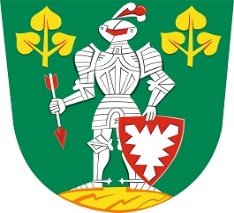 D O T A Z N Í Kpro tvorbuStrategického plánu rozvoje obce Kamenná Horka na léta 2021-2031Vážení spoluobčané,dovoluji si Vás oslovit za obec Kamenná Horka s prosbou o vyplnění dotazníku. Výsledky vyhodnocení dotazníkového šetření budou zapracovány do právě vznikajícího Strategického plánu rozvoje obce Kamenná Horka na léta 2021-2031. V něm bychom chtěli stanovit hlavní směry rozvoje obce a její další vývoj, proto je pro nás Váš názor důležitý. Strategický plán rozvoje obce je také nezbytně důležitým podkladem pro získávání dotací na uskutečnění vybraných rozvojových záměrů.Dotazník je určen pro občany obce starší 15 let. Prosíme Vás o jeho vyplnění. Zaručujeme Vám anonymitu a diskrétnost při jeho zpracování. O výsledcích šetření budete informováni v rámci zpracovaného rozvojového dokumentu obce.Vyplněný dotazník prosím odevzdejte nejpozději do 10.1.2021 v písemné formě na následující sběrné místo:-  Obecní úřad Kamenná Horka (poštovní schránka, osobně)Pokud využijete vyplnění on-line, odešlete dotazník pouze elektronicky, v papírové formě ho neodevzdávejte.S výsledky budete seznámeni na webových stránkách obce a na veřejném setkání s občany při schvalování nového strategického plánu rozvoje, o jehož termínu Vás budeme včas informovat. O Vaše názory se budeme samozřejmě zajímat i nadále. Předem děkujeme za vyplněný dotazník a váš aktivní přístup při tvorbě tohoto dokumentu.Za Obec Kamenná Horka Lucie Podborská, starostka obce